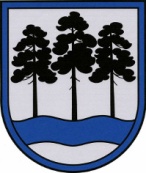 OGRES  NOVADA  PAŠVALDĪBAReģ.Nr.90000024455, Brīvības iela 33, Ogre, Ogres nov., LV-5001tālrunis 65071160, e-pasts: ogredome@ogresnovads.lv, www.ogresnovads.lv PAŠVALDĪBAS DOMES SĒDES PROTOKOLA IZRAKSTS15. Par darba grupas izveidikoplietošanas transportlīdzekļu izmantošanas nosacījumu izstrādei Ogres novada administratīvajā teritorijāAr 2023. gada 21. septembra Ogres novada pašvaldības domes Sabiedrisko pārvadājumu un transporta infrastruktūras jautājumu komitejas lēmumu sabiedrības viedokļa noskaidrošanai Ogres novada pašvaldības oficiālajā tīmekļvietnē un sociālajā vietnē tika publicēta aptauja par nepieciešamajiem koplietošanas transportlīdzekļu (elektroskrejriteņu) izmantošanas noteikumiem, ātruma ierobežojuma zonām un novietošanas aizlieguma zonām Ogres novada administratīvajā teritorijā (turpmāk – aptauja). Aptauja notika līdz 2023. gada 6. oktobrim, tajā piedalījās 529 respondenti, no kuriem 79,9% respondentu atbalsta koplietošanas transportlīdzekļu (elektroskrejriteņu) izmantošanas noteikumu izstrādi un ieviešanu Ogres novada administratīvajā teritorijā, tai skaitā nosakot ātruma ierobežojuma zonas, novietošanas aizlieguma zonas.Saskaņā ar Pašvaldību likuma 10. panta pirmās daļas 13. punktu tikai domes kompetencē ir noteikt kārtību, kādā tiek iecelti vai ievēlēti pašvaldības pārstāvji citu publisku personu izveidotajās vai pašvaldības un citu publisku personu kopīgajās komitejās, komisijās, konsultatīvajās padomēs un darba grupās. Ogres novada pašvaldības nolikuma 8. punktā noteikts, ka nepieciešamības gadījumā dome no deputātiem, pašvaldības administrācijas darbiniekiem un iedzīvotājiem var izveidot padomes, komisijas, valdes un darba grupas, kuru izveidošanu nosaka atsevišķi tiesību akti, domes lēmumi, domes priekšsēdētāja vai priekšsēdētāja vietnieka rīkojumi.Lai izstrādātu koplietošanas transportlīdzekļu (elektroskrejriteņu) izmantošanas noteikumus, ātruma ierobežojuma zonas, novietošanas aizlieguma zonas Ogres novada administratīvajā teritorijā, lietderīgi izveidot komisiju, tajā iekļaujot Ogres novada pašvaldības domes deputātus un pašvaldības administrācijas pārstāvjus, saistošo noteikumu projektu un tam pievienoto paskaidrojuma rakstu publicējot pašvaldības oficiālajā tīmekļvietnē sabiedrības viedokļa noskaidrošanai.Ņemot vērā augstāk minēto un pamatojoties uz Pašvaldības likuma 10. panta pirmās daļas 13. punktu, Ogres novada pašvaldības nolikuma 8. punktu,balsojot: ar 21 balsi "Par" (Andris Krauja, Artūrs Mangulis, Atvars Lakstīgala, Dace Kļaviņa, Dace Māliņa, Dace Veiliņa, Daiga Brante, Dainis Širovs, Dzirkstīte Žindiga, Egils Helmanis, Ilmārs Zemnieks, Indulis Trapiņš, Jānis Iklāvs, Jānis Kaijaks, Jānis Siliņš, Pāvels Kotāns, Raivis Ūzuls, Rūdolfs Kudļa, Santa Ločmele, Toms Āboltiņš, Valentīns Špēlis), "Pret" – nav, "Atturas" – nav,Ogres novada pašvaldības dome NOLEMJ:        Izveidot Ogres novada pašvaldības darba grupu koplietošanas transportlīdzekļu (elektroskrejriteņu) izmantošanas noteikumu izstrādei (turpmāk – darba grupa) šādā sastāvā:darba grupas vadītājs – Indulis Trapiņš, Ogres novada pašvaldības Sabiedrisko pārvadājumu un transporta infrastruktūras jautājumu komitejas priekšsēdētājs;darba grupas locekļi:Artūrs Mangulis, Ogres novada pašvaldības Reģionālās attīstības jautājumu komitejas priekšsēdētājs;Jānis Siliņš, Ogres novada pašvaldības Kultūras, jaunatnes un sporta jautājumu komitejas priekšsēdētājs;Pēteris Bužers, Ogres novada pašvaldības Centrālās administrācijas Ielu un ceļu uzturēšanas nodaļas vadītājs;Toms Mārtiņš Millers,  Ogres novada pašvaldības Centrālās administrācijas Attīstības un plānošanas nodaļas teritorijas plānotājs;Dāvids Zaķis, Ogres novada pašvaldības Centrālās administrācijas Būvvaldes Pilsētvides mākslinieciskais vadītājs;Andris Pūga, Ogres novada pašvaldības Centrālās administrācijas Juridiskās nodaļas jurists;Zane Mundure, Ogres novada pašvaldības Izglītības pārvaldes Administratīvās un projektu nodaļas vadītāja;Artis Mundurs, Ogres novada pašvaldības policijas priekšnieka vietnieks;Aiva Ormane, Ogres novada Ikšķiles pilsētas un Tīnūžu pagasta pārvaldes vadītāja;Dzintars Žvīgurs, Ogres novada Lielvārdes pilsētas un pagasta pārvaldes vadītājs.Darba grupai līdz 2024. gada 1. martam izstrādāt Ogres novada pašvaldības saistošo noteikumu projektu, nosakot koplietošanas transportlīdzekļu (elektroskrejriteņu) izmantošanas noteikumus, ātruma ierobežojuma zonas, novietošanas aizlieguma zonas, ņemot vērā aptaujas rezultātus (Ogres novada pašvaldības iedzīvotāju viedokli) un izvērtējot sabiedrisko nepieciešamību un atbilstību drošības kritērijiem. Kontroli par lēmuma izpildi uzdot pašvaldības izpilddirektora vietniecei.(Sēdes vadītāja,domes priekšsēdētāja E.Helmaņa paraksts)Ogrē, Brīvības ielā 33Nr.17          2023. gada 26. oktobrī